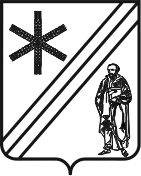 АДМИНИСТРАЦИЯ ПАВЛОВСКОГО СЕЛЬСКОГО ПОСЕЛЕНИЯПАВЛОВСКОГО РАЙОНАПОСТАНОВЛЕНИЕот  _____________________                                                                                      №___________станица Павловская
Об утверждении порядка предоставления субсидий юридическим лицам (за исключением субсидий государственным (муниципальным) учреждениям), индивидуальным предпринимателям, физическим      лицам - производителям товаров, работ, услуг из бюджета                     Павловского сельского поселения Павловского районаВ соответствии с пунктом 1 статьи 78 Бюджетного кодекса Российской Федерации, постановлением Правительства Российской Федерации РФ от 18 сентября 2020 года  № 1492 «Об общих требованиях к нормативным правовым актам, муниципальным правовым актам, регулирующим предоставление субсидий, в том числе грантов в форме субсидий, юридическим лицам, индивидуальным предпринимателям, а также физическим лицам - производителям товаров, работ, услуг, и о признании утратившими силу некоторых актов Правительства Российской Федерации и отдельных положений некоторых актов Правительства Российской Федерации»,                 п о с т а н о в л я ю:1. Утвердить прилагаемый Порядок предоставления субсидий юридическим лицам (за исключением субсидий государственным (муниципальным) учреждениям), индивидуальным предпринимателям, физическим лицам - производителям товаров, работ, услуг из бюджета Павловского сельского поселения Павловского района.2. Муниципальному казённому учреждению «Административно-эксплуатационное управление» Павловского сельского поселения Павловского района (Лукаш) разместить настоящее постановление на официальном        Web-сайте Павловского сельского поселения Павловского района (www.pavlovskoe-sp.ru).3. Признать утратившим силу постановление администрации Павловского сельского поселения Павловского района от 27 июня 2022 года № 266 «Об утверждении порядка предоставления субсидий юридическим лицам (за исключением субсидий государственным (муниципальным) учреждениям), индивидуальным предпринимателям, физическим лицам - производителям товаров, работ, услуг из бюджета Павловского сельского поселения Павловского района».4. Контроль исполнения настоящего постановления оставляю за собой.5. Постановление вступает в силу со дня его официального обнародования.Глава Павловского сельскогопоселения Павловского района                                                              А.С.КуриловПРИЛОЖЕНИЕк постановлению администрацииПавловского сельского поселения Павловского районаот _____________ № _______Порядокпредоставления субсидий юридическим лицам (за исключением субсидий государственным (муниципальным) учреждениям), индивидуальным предпринимателям, физическим лицам - производителям товаров, работ, услуг из бюджета Павловского сельского поселения  Павловского района 1. Общие положенияНастоящий Порядок предоставления субсидий юридическим лицам (за исключением субсидий государственным (муниципальным) учреждениям), индивидуальным предпринимателям, физическим лицам - производителям товаров, работ, услуг из бюджета Павловского сельского поселения  Павловского района (далее - Порядок) разработан в соответствии со статьей 78 Бюджетного кодекса Российской Федерации, постановлением Правительства Российской Федерации от 18 сентября 2020 года № 1492 «Об общих требованиях к нормативным правовым актам, муниципальным правовым актам, регулирующим предоставление субсидий юридическим лицам (за исключением субсидий государственным (муниципальным) учреждениям), индивидуальным предпринимателям, а также физическим лицам-производителям товаров, работ, услуг, и о признании утратившими силу некоторых актов Правительства Российской Федерации и отдельных положений некоторых актов Правительства Российской Федерации», уставом Павловского сельского поселения  Павловского района.1.2. Используемые понятия:- субсидия - средства, предоставляемые из бюджета Павловского сельского поселения Павловского района (далее - бюджет поселения) на безвозмездной и безвозвратной основе в соответствии с решением об утверждении бюджета на соответствующий финансовый год (очередной финансовый год);- главный распорядитель как получатель бюджетных средств, которому доведены в установленном порядке лимиты бюджетных обязательств на предоставление субсидий на соответствующий финансовый год - администрация Павловского сельского поселения Павловского района;- получатель субсидии (субсидий) - юридические лица (за исключением муниципальных учреждений), индивидуальные предприниматели, а также физические лица - производители товаров, работ, услуг, осуществляющих деятельность на территории Павловского сельского поселения Павловского района (далее – Получатель субсидии).- соглашение (договор) - документ об условиях и порядке предоставления субсидии, заключенное в текущем финансовом году между администрацией Павловского сельского поселения Павловского района и юридическим лицом, признанным победителем конкурсного отбора - получателем субсидии.1.3. Целями предоставления субсидий, согласно настоящего Порядка, является финансовое обеспечение (возмещение) затрат или недополученных доходов в связи с производством (реализацией) товаров, выполнением работ, оказанием услуг категориям получателей субсидий по приоритетным направлениям деятельности, определенных решением о бюджете поселения на соответствующий финансовый год (очередной финансовый год) в рамках мероприятий ведомственных целевых программ Павловского сельского поселения Павловского района:- субсидии предоставляются в рамках ведомственной целевой программы Павловского сельского поселения Павловского района «Развитие канализационного комплекса Павловского сельского                                             поселения Павловского района на 2021-2023 годы» на финансовое обеспечение затрат в связи с обучением персонала очистных сооружений. 1.4. Главным распорядителем бюджетных средств Павловского сельского поселения Павловского района по предоставлению субсидий юридическим лицам (за исключением субсидий муниципальным учреждениям), индивидуальным предпринимателям, а также физическим лицам - производителям товаров, работ, услуг является администрация Павловского сельского поселения Павловского района.1.5. Субсидия предоставляется в пределах лимитов бюджетных обязательств, доведенных в установленном порядке до администрации Павловского сельского поселения Павловского района как получателя средств бюджета Павловского сельского поселения Павловского района, на финансовое обеспечение расходов, указанных в пункте 1.3 настоящего Порядка.Сведения о субсидии размещаются на едином портале бюджетной системы Российской Федерации в информационно-телекоммуникационной сети "Интернет" при формировании проекта решения Совета Павловского сельского поселения Павловского района о бюджете Павловского сельского поселения Павловского района (проекта решения Совета Павловского сельского поселения Павловского района о внесении изменений в бюджете Павловского сельского поселения Павловского района).1.6. Право на получение субсидий имеют юридические лица (за исключением муниципальных учреждений), индивидуальные предприниматели, а также физические лица - производители товаров, работ, услуг, соответствующие следующим критериям:осуществление деятельности по забору, очистке и распределению воды на территории Павловского сельского поселения Павловского района с использованием имущества Павловского сельского поселения Павловского района.2. Условия и порядок предоставления субсидий2.1. Условиями предоставления субсидий являются:2.1.1 Проведение мероприятий в соответствии с целями, указанными в пункте 1.3 настоящего порядка.2.1.2. Субсидия является источником финансового обеспечения следующих расходов:- приобретение материалов и горюче смазочных материалов;- оплата труда работников получателей субсидий;- оплата налогов и сборов;- оплата обучения персонала.2.1.3. Соблюдение получателем субсидий Порядка предоставления субсидий.2.1.4. Предоставление документов в соответствии с пунктом 2.3 Порядка.2.1.5. Предоставление субсидий осуществляется на основании распоряжения администрации Павловского сельского поселения Павловского района о перечне получателей субсидий и объемах предоставления субсидии и соглашения (договора) о предоставлении субсидии.2.2. Требования, которым должен соответствовать получатель субсидий на первое число месяца, предшествующего месяцу, в котором планируется заключение соглашения:у получателей субсидий должна отсутствовать просроченная задолженность по возврату в бюджет Павловского сельского поселения Павловского района субсидий, бюджетных инвестиций, предоставленных, в том числе в соответствии с иными правовыми актами Павловского сельского поселения Павловского района и иная просроченная задолженность перед бюджетом Павловского сельского поселения Павловского района;получатели субсидий - юридические лица не должны находиться в процессе реорганизации (за исключением реорганизации в форме присоединения к юридическому лицу, являющемуся получателем субсидии, другого юридического лица), ликвидации, в отношении них не введена процедура банкротства, деятельность получателя субсидии - юридические лица не приостановлена в порядке, предусмотренном законодательством Российской Федерации, а получатели субсидии - индивидуальные предприниматели не должны прекратить деятельность в качестве индивидуального предпринимателя;в реестре дисквалифицированных лиц должны отсутствовать сведения о дисквалифицированных руководителе, членах коллегиального исполнительного органа, лице, исполняющем функции единоличного исполнительного органа, или главном бухгалтере получателя субсидии, являющегося юридическим лицом, об индивидуальном предпринимателе и о физическом лице - производителе товаров, работ, услуг, являющихся получателем субсидии;получатели субсидии не должны являться иностранными юридическими лицами, а также российскими юридическими лицами, в уставном (складочном) капитале которых доля участия иностранных юридических лиц, местом регистрации которых является государство или территория, включенные в утвержденный Министерством финансов Российской Федерации перечень государств и территорий, предоставляющих льготный налоговый режим налогообложения и (или) не предусматривающих раскрытия и предоставления информации при проведении финансовых операций (офшорные зоны), в совокупности превышает 50 процентов;получатели субсидий не должны получать средства из бюджета Павловского сельского поселения Павловского района  в соответствии с иными нормативными правовыми актами на цели, указанные в пункте 1.3 настоящего Порядка.получатели субсидий не должны приобретать за счет субсидии иностранной валюты, за исключением операций, осуществляемых в соответствии с валютным законодательством Российской Федерации при закупке (поставке) высокотехнологичного импортного оборудования, сырья и комплектующих изделий, а также связанных с достижением целей предоставления субсидии2.3. Юридические лица (за исключением муниципальных учреждений), индивидуальные предприниматели, а также физические лица – производители товаров, работ, услуг, претендующие на получение субсидий, предоставляют в администрацию Павловского сельского поселения Павловского района, следующие документы: 1) заявку на получение субсидий для участия в отборе, согласно приложению № 1 к настоящему Порядку;2) сведения о получателе субсидий о субъекте согласно приложению № 2 к настоящему Порядку;3) выписку из Единого государственного реестра юридических лиц (для юридических лиц), выписку из Единого государственного реестра индивидуальных предпринимателей (для индивидуальных предпринимателей), по состоянию на дату, которая предшествует дате подачи Заявления не более чем на 30 дней;4) копию устава, заверенную субъектом предпринимательства (для юридических лиц);5) документ, подтверждающий полномочия представителя юридического лица, индивидуального предпринимателя (заверенная копия);6) справку-расчет на предоставление субсидии (в произвольной форме);7) согласие на обработку персональных данных (для физических лиц), согласие на обработку персональных данных представляется в случаях и в форме, установленных Федеральным законом от 27.07.2006 № 152-ФЗ «О персональных данных».Заявка на получение субсидии, и приложенные к ней документы принимаются только в полном объеме, и возврату не подлежат.2.4. Администрация Павловского сельского поселения Павловского района в течение 5 рабочих дней со дня получения документов, указанных в пункте 2.3. Порядка:- проводит их проверку;- определяет Получателя субсидии и готовит проект распоряжения администрации Павловского сельского поселения Павловского района о предоставлении субсидии, либо в случаях, предусмотренных пунктом 2.5 Порядка, направляет мотивированный отказ в предоставлении субсидии.2.5. Основаниями для отказа в предоставлении субсидии (заключении соглашения о предоставлении субсидии) являются:а) несоответствие представленных Получателем субсидии документов, требованиям, указанных в пункте 2.3. Порядка или непредставление (представление не в полном объёме) указанных документов; б) недостоверность представленных Получателем субсидии документов;в) отсутствие бюджетных ассигнований в бюджете Павловского сельского поселения Павловского района на цели, указанные в пункте 1.3. настоящего Порядка;г) несоответствие лиц, претендующих на получение субсидии, критериям и требованиям, определенным настоящим Порядком.2.6. Размер субсидий определяется исходя из предоставленной справки-расчета расходов, в пределах средств предусмотренных в бюджете Павловского сельского поселения Павловского района.Администрация Павловского сельского поселения Павловского района в течение трех рабочих дней с даты подписания распоряжения о предоставлении субсидии готовит проект соглашения о предоставлении субсидии между администрацией Павловского сельского поселения Павловского района и получателем субсидии.Соглашение о предоставлении субсидии оформляется в соответствии с типовой формой согласно приложению № 3 к настоящему Порядку, в пределах лимитов бюджетных обязательств, предусмотренных сводной бюджетной росписью. В соглашении должны быть предусмотрены:- цели и условия, сроки предоставления субсидий;- размер субсидии;- обязательства получателей субсидий по долевому финансированию целевых расходов (в случае если это предусмотрено в рамках мероприятий ведомственных целевых программ Павловского сельского поселения Павловского района);- обязательства получателей субсидии по целевому использованию субсидии;- ответственность за несоблюдение сторонами условий предоставления субсидии;- направление расходования предоставленной субсидии;-	 условие о том, что в случае уменьшения главному распорядителю как получателю бюджетных средств ранее доведенных лимитов бюджетных обязательств на предоставление субсидии на соответствующий финансовый год (соответствующий финансовый год и плановый период), приводящего к невозможности предоставления субсидии в размере, определенном соглашением, по согласованию сторон в соглашение вносятся изменения. При недостижении согласия соглашение подлежит расторжению.2.7. В случае если источником финансового обеспечения расходных обязательств Павловского сельского поселения Павловского района по предоставлению субсидий являются межбюджетные трансферты, имеющие целевое назначение, из федерального бюджета бюджету субъекта Российской Федерации) соглашения о предоставлении субсидий из бюджета Павловского сельского поселения Павловского района соглашение о предоставлении субсидии оформляется в соответствии с типовыми формами, установленными Министерством финансов Российской Федерации.2.8. Перечисление субсидии осуществляется на расчетный счет Получателя субсидии, открытый в учреждениях Центрального банка Российской Федерации или кредитных организациях, указанный в соглашении о предоставлении субсидии, в течение 10 рабочих дней с момента предоставления заявки.2.9. Срок и (периодичность) перечисления субсидии устанавливается в соответствии с соглашением (договором) исходя из мероприятий ведомственной целевой программы Павловского сельского поселения Павловского района.2.10. Показатели результативности предоставления субсидии устанавливаются в соответствии с соглашением (договором) исходя из мероприятий ведомственной целевой программы Павловского сельского поселения Павловского района указанных в пункте 1.3 Порядка3. Требования к отчетности об использовании предоставленной субсидии3.1 Получатели субсидии представляют в администрацию Павловского сельского поселения Павловского района финансовую отчетность об использовании субсидии в порядке, установленном соглашением.4. Контроль использования субсидий4.1. Администрация Павловского сельского поселения Павловского района осуществляет обязательную проверку соблюдения условий, целей и порядка предоставления субсидий их получателями.4.2. Для проведения проверки получатели субсидий обязаны представить проверяющим все первичные документы, связанные с предоставлением субсидии из бюджета поселения.4.3. По результатам использования субсидий получатель бюджетных средств в срок до 20 января года, следующего за отчетным, предоставляет в администрацию Павловского сельского поселения Павловского района отчет об использовании субсидии с приложением документов, подтверждающих ее целевое использование.4.4. Финансовый контроль над целевым использованием бюджетных средств осуществляется финансово-экономическим отделом администрации Павловского сельского поселения Павловского района.4.5. Субсидии, выделенные из бюджета поселения получателям субсидий, носят целевой характер и не могут быть использованы на иные цели.4.6. В случае установления факта нарушений получателем субсидий условий (требований), установленных настоящим Порядком и Соглашением о предоставлении субсидии, представления документов, содержащих недостоверные сведения, получатель субсидии несет ответственность, предусмотренную законодательством Российской Федерации, а полученные субсидии подлежат возврату в доход бюджета Павловского сельского поселения Павловского района в соответствии с бюджетным законодательством.5. Порядок возврата субсидий5.1. Субсидии, перечисленные Получателям субсидий, подлежат возврату в бюджет поселения в случае: не использования субсидии в полном объеме в течение финансового года, нарушения условий, установленных при их предоставлении.5.2. В случаях выявления нарушений условий предоставления субсидий, либо в случаях их нецелевого использования Главный распорядитель бюджетных средств не позднее, чем в десятидневный срок со дня установления данного факта направляет получателю субсидии требование о возврате субсидии в бюджет Павловского сельского поселения Павловского района. Данный пункт включается в соглашение о предоставлении субсидии из местного бюджета.5.3. Получатель субсидии в течение десяти рабочих дней со дня получения требования о возврате субсидии обязан произвести возврат суммы субсидии, указанной в требовании. Вся сумма субсидии, использованная не по целевому назначению, подлежит возврату в бюджет поселения по коду доходов в течение 10 дней с момента получения уведомления и акта проверки.5.4. При расторжении соглашения по инициативе получателя бюджетных средств, в связи с нарушением другой стороной обязательств и условий предоставления субсидии, юридические лица, индивидуальные предприниматели и физические лица обязаны возвратить неиспользованные средства субсидии в бюджет поселения в течение 10 дней с момента получения уведомления получателем бюджетных средств.5.5. В случае не использования субсидии в полном объеме, в течение финансового года получатели субсидии возвращают неиспользованные средства субсидии в бюджет Павловского сельского поселения Павловского района с указанием назначения платежа, в срок не позднее 20 декабря текущего года.При отказе получателя субсидии в добровольном порядке возместить денежные средства взыскание производится в судебном порядке в соответствии с законодательством Российской Федерации.Глава Павловского сельского поселения Павловского района                                                                                А.С.КуриловПриложение № 1к Порядку предоставления субсидий юридическим лицам (за исключением субсидий государственным (муниципальным) учреждениям), индивидуальным предпринимателям, физическим лицам - производителям товаров, работ, услуг из бюджета Павловского сельского поселения Павловского районаФормаГлаве Павловского сельского поселения Павловского района __________________________________от__________________________________________________________________     (Ф.И.О. руководителя, наименование организации)ЗАЯВКАна получение субсидий из бюджета Павловского сельского поселения Павловского района юридическими лицами (за исключением субсидий государственным (муниципальным) учреждениям) индивидуальными предпринимателями, физическими лицами-производителями товаров, работ, услуг, занимающимися приоритетными видами деятельностиПрошу принять на рассмотрение документы от ___________________________________________________________________________________ (полное и сокращенное наименование организации, фамилия, имя, отчество индивидуального предпринимателя)для предоставления субсидий из бюджета Павловского сельского поселения Павловского района на возмещение части затрат юридическим лицам (за исключением субсидий государственным (муниципальным) учреждениям), индивидуальным предпринимателям, физическим                лицам - производителям товаров, работ, услуг, занимающимся приоритетными видами деятельности.Сумма запрашиваемой субсидии _________________________ тыс. руб.Цель получения субсидии в рамках ведомственной целевой программы _________________________________________________________________С условиями отбора ознакомлен (а) и предоставляю согласно Порядку предоставления субсидий из бюджета Павловского сельского поселения   Павловского района на возмещение части затрат юридическим лицам (за исключением субсидий государственным (муниципальным) учреждениям), индивидуальным предпринимателям, физическим лицам - производителям товаров, работ, услуг, занимающимся приоритетными видами деятельности, необходимые документы в соответствии с нижеприведенным перечнем.Перечень представленных документовРуководитель(индивидуальный предприниматель) _____________ ________________                                                                          (подпись)                                    (Ф.И.О.)Дата подачи заявки: «____» __________________20___ г.Приложение № 2к Порядку предоставления субсидий юридическим лицам (за исключением субсидий государственным (муниципальным) учреждениям), индивидуальным предпринимателям, физическим лицам - производителям товаров, работ, услуг из бюджета Павловского сельского поселения Павловского районаФормаСведения о получателе субсидийЯ подтверждаю, что представленные мной сведения являются достоверными, не возражаю против выборочной проверки сведений в целях рассмотрения заявки на получение муниципальной поддержки.Руководитель(индивидуальный предприниматель) ______________________________                                                                         (подпись)                                          (Ф.И.О.)«____» __________________20___ г. МППриложение № 3к Порядку предоставления субсидийюридическим лицам (за исключением субсидий государственным  (муниципальным) учреждениям), индивидуальным предпринимателям, физическим лицам - производителям товаров, работ, услуг из бюджета Павловского сельского поселения Павловского районаТиповая формаСоглашение (договор) между администрацией Павловского сельского поселения Павловского района и юридическим лицом (за исключением государственных (муниципальных) учреждений), индивидуальным предпринимателем, физическим лицом - производителем товаров, работ, услуг о предоставлении субсидии из местного бюджета на возмещение затрат (недополученных доходов) в связи производством (реализацией) товаров, выполнением работ, оказанием услуг_______________________________________                                                «____» ____________________ 20___г.______________________________________________________________________________________________,(наименование главного распорядителя средств местного бюджета) которому в местном бюджете на соответствующий финансовый год предусмотрены  бюджетные ассигнования на предоставление субсидий юридическим лицам, именуемый в дальнейшем именуемый в дальнейшем «Уполномоченный орган», в лице ____________________________________________________________________________________________(наименование должности руководителя Главного распорядителя средств местного бюджета или уполномоченного им лица)_________________________________________________________,  действующего на основании                                     (фамилия, имя, отчество)____________________________________________________________________________________________ (Устав местного органа самоуправления, доверенность, приказ или иной документ, удостоверяющий полномочия)с одной стороны и ______________________________________________________________________,                                       (наименование для юридического лица, фамилия, имя, отчество для индивидуального предпринимателя, физического лица)именуемый в дальнейшем «Получатель», в лице _____________________________________                                            (наименование должности лица,  представляющего Получателя)_______________________________________________________,      действующего на основании           (фамилия, имя, отчество)_____________________________________________________________________________________________,(Устав для юридического лица, свидетельство о государственной регистрации для индивидуального предпринимателя, паспорт для физического лица, доверенность)с другой стороны, далее именуемые «Стороны», в соответствии со статьей 78 Бюджетного кодекса Российской Федерации, решением о совета  Павловского сельского поселения Павловского района  ______________________________________________________________________                                                  (наименование и реквизиты_______________________________________________________________________________,  решения о бюджете Павловского сельского поселения Павловского района)_______________________________________________________________________________________________   (наименование и реквизиты нормативного правового администрации Павловского сельского поселения Павловского района,__________________________________________________________________________ (далее - Порядок),    устанавливающего порядок предоставления субсидии)в целях реализации ________________________________________________________________________                                                        (наименование и реквизиты ведомственной целевой программы________________________________________________________________________________________________Павловского сельского поселения Павловского районазаключили настоящее соглашение (договор) (далее - Соглашение) о нижеследующем.1. Предмет Соглашения1.1. Предметом настоящего Соглашения является предоставление Уполномоченным органом из бюджета Павловского сельского поселения Павловского района в 20___ году Получателю субсидии в целях ___________________________________________________(далее - Субсидия);                                   (цель предоставления субсидии)1.2. Субсидия предоставляется Получателю в соответствии с объемамифинансирования, предусмотренными на реализацию __________________________________________________________________(наименование и реквизиты нормативного правового акта устанавливающего расходное обязательство Павловского сельского поселения Павловского района  или муниципальная  ведомственная программа)в пределах лимитов бюджетных обязательств и бюджетных ассигнований, доведенных Уполномоченному органу на соответствующие цели.1.3. Предоставление субсидии осуществляется путем перечисления средств в размере _____________________________ рублей ________ копеек  в                                           (цифрами, прописью)соответствии и на условиями, установленными Порядком  на ________________.  - по коду БК___________;      (счет Покупателя)                                                                  (код БК)                      2. Права и обязанности Сторон2.1. Уполномоченный орган:2.1.1. Предоставляет субсидию в соответствии с разделом 1 настоящего Соглашения.2.1.2. Осуществляет совместно с органами муниципального финансового контроля в пределах установленной компетенции в соответствии с законодательством Российской Федерации проверку соблюдения Получателем условий, целей и порядка предоставления субсидий.2.1.3. В случае нарушения Получателем условий, установленных при предоставлении субсидий, выявленного по фактам проверок, проведенных Уполномоченным органом и (или) органом муниципального финансового контроля и (или) в случае недостижения Получателем показателей результативности требует возврата полученной субсидии.2.1.4. Вправе в установленном порядке запрашивать и получать от Получателя информацию и документы, предусмотренные Порядком и настоящим Соглашением, в связи с реализацией настоящего Соглашения.2.1.5. Информирует и консультирует Получателя по вопросам использования субсидии.2.1.6. В пределах компетенции осуществляет иные мероприятия, направленные на реализацию настоящего Соглашения.2.2. Получатель обязуется:2.2.1. Соблюдать условия предоставления субсидии, предусмотренные Порядком.2.2.2. Для получения субсидий предоставлять в Уполномоченный орган соответствующие документы, предусмотренные Порядком.2.2.3. Представлять информацию и документы, предусмотренные Порядком и настоящим Соглашением, по запросам Уполномоченного органа в связи с реализацией настоящего Соглашения в том числе - отчет о целевом расходовании субсидии согласно Приложению 2 к настоящему Соглашению ежемесячно не позднее 10 числа месяца, следующего за отчетным месяцем.- отчет о достижении значений показателей результативности Приложению 3 к настоящему Соглашению _____ не позднее __________.2.2.4. Обеспечить в срок до ___.___.____ достижение показателей результативности установленных в соответствии с приложением № 1 к настоящему Соглашению.2.2.5. В случае нарушения условий, установленных при предоставлении субсидий, выявленного по фактам проверок, проведенных Уполномоченным органом и органом муниципального финансового контроля и (или) в случае недостижения показателей результативности осуществить возврат субсидии в соответствии с Порядком.2.2.6. Обеспечить в соответствии с Порядком возврат в текущем финансовом году остатков, не использованных субсидий не позднее 20 декабря. 2.2.7. Ежеквартально (ежегодно, ежемесячно), до ____ числа месяца, следующего за отчетным периодом, представлять в Уполномоченный орган отчет о расходах, источником финансового обеспечения которых являются субсидии, а также информацию и документы, подтверждающие расходование данных средств, отчет о достижении показателей результативности.2.2.8. Не приобретать за счет субсидии иностранной валюты, за исключением операций, осуществляемых в соответствии с валютным законодательством Российской Федерации при закупке (поставке) высокотехнологичного импортного оборудования, сырья и комплектующих изделий, а также связанных с достижением целей предоставления субсидии иных операций, определенных Порядком4.2.2.9. Соблюдать иные условия, предусмотренные Порядком.3. Ответственность Сторон3.1. В случае неисполнения или ненадлежащего исполнения своих обязательств по настоящему Соглашению Стороны несут ответственность в соответствии с законодательством Российской Федерации и условиями настоящего Соглашения.3.2. Получатель несет ответственность за достоверность документов, предоставленных в Уполномоченный орган с целью реализации настоящего Соглашения, в установленном законодательством Российской Федерации порядке.3.3. Уполномоченный орган несет ответственность за осуществление расходов бюджета Павловского сельского поселения Павловского района, направляемых на выплату Субсидий, в соответствии с законодательством Российской Федерации.3.4. В случае нарушения Получателем условий, установленных при предоставлении субсидий, выявленного по фактам проверок, проведенных Уполномоченным органом и (или) органом муниципального финансового контроля, и (или) в случае недостижения показателей результативности, сумма перечисленной субсидии подлежит возврату Получателем в бюджет муниципального образования Павловский район  в соответствии с Порядком.3.5. ___________________________________________________________.(Иные меры ответственности, установленные Порядком)4. Дополнительные условия4.1. Получатель дает согласие Уполномоченному органу на автоматизированную, а также без использования средств автоматизации обработку персональных данных в соответствии с Федеральным законом от 27 июля 2006 года №152-ФЗ "О персональных данных", иными нормативными правовыми актами Российской Федерации, Краснодарского края муниципального образования Павловский район.4.2. Получатель дает согласие на осуществление Уполномоченным органом и органами муниципального финансового контроля проверок соблюдения условий, целей и порядка предоставления субсидии.4.3. В случае уменьшения Уполномоченному органу как получателю бюджетных средств ранее доведенных лимитов бюджетных обязательств на предоставление Субсидии на соответствующий финансовый год (соответствующий финансовый год и плановый период), приводящего к невозможности предоставления Субсидии в размере, определенном в пункте 1.3 настоящего Соглашения, по согласованию Сторон в Соглашение вносятся изменения в соответствии с пунктом 6.3 настоящего Соглашения.5. Порядок разрешения споров5.1. Все споры и разногласия, которые могут возникнуть между Сторонами по настоящему Соглашению, разрешаются путем переговоров.5.2. В случае недостижения Сторонами согласия споры, возникшие между Сторонами, рассматриваются в установленном законодательством порядке в Арбитражном суде Краснодарского края.6. Прочие условия6.1. Соглашение составлено в двух экземплярах, имеющих равную юридическую силу, по 1 (одному) экземпляру для каждой из Сторон.6.2. Настоящее соглашение вступает в силу со дня его подписания Сторонами и действует до исполнения Сторонами всех обязательств по Соглашению.6.3. Изменения и дополнения к настоящему Соглашению считаются действительными, если они совершены в письменной форме и подписаны Сторонами.6.4. Стороны обязаны оповещать друг друга в письменной форме обо всех происходящих изменениях их статуса, реквизитов и иных регистрационных данных в течение 10 (десяти) календарных дней со дня соответствующего изменения.VIII. Платежные реквизиты СторонIX. Подписи СторонПриложение № 1к Типовой форме соглашения (договора)между администрацией Павловского сельского поселения Павловского района и юридическим лицом  (за исключением государственных (муниципальных) учреждений), индивидуальным предпринимателем, физическим лицом - производителем товаров, работ, услуг о предоставлении субсидии из местного бюджета на возмещение затрат (недополученных доходов) в связи производством (реализацией) товаров, выполнением работ, оказанием услугПриложение № 1к соглашению № _ от «_» ___ 20_ г.Показатели результативности                                                                                          Приложение № 2к Типовой форме соглашения (договора)между администрацией Павловского сельского поселения Павловского района и юридическим лицом  (за исключением государственных (муниципальных) учреждений), индивидуальным предпринимателем, физическим лицом - производителем товаров, работ, услуг о предоставлении субсидии из местного бюджета на возмещение затрат (недополученных доходов) в связи производством (реализацией) товаров, выполнением работ, оказанием услугПриложение № 2к соглашению № _ от «_» ___ 20_ г.-----------------------------------------<*> К отчету прилагаются заверенные копии документов, подтверждающих произведенные затраты.Приложение № 4к Типовой форме соглашения (договора)между администрацией Павловского сельского поселения Павловского района и юридическим лицом  (за исключением государственных (муниципальных) учреждений), индивидуальным предпринимателем, физическим лицом - производителем товаров, работ, услуг о предоставлении субсидии из местного бюджета на возмещение затрат (недополученных доходов) в связи производством (реализацией) товаров, выполнением работ, оказанием услугПриложение № 4к соглашению № _ от «_» ___ 20_ г.Отчет 
о достижении значений показателей результативности по состоянию на __ _________ 20__ годаНаименование Получателя _______________________Периодичность: _______________________ «_____» ___________ 20__ г.N п/пНаименование документаКоличество листов1231.Полное наименование получателя субсидии2.Фамилия, имя, отчество (последнее при наличии) индивидуального предпринимателя, должность и фамилия, имя, отчество (последнее при наличии) руководителя юридического лица3.Учредитель (и) юридического лица (наименование и доля участия каждого из них в уставном капитале - для юридических лиц)4.Основной вид деятельности (ОКВЭД)5.Регистрационные данные:5.1.Основной государственный регистрационный номер записи о государственной регистрации юридического лица (ОГРН) или индивидуального предпринимателя (ОГРНИП)5.2.Дата, место регистрации юридического лица, регистрация физического лица в качестве индивидуального предпринимателя6.Юридический адрес7.Фактический адрес8.Банковские реквизиты9.Система налогообложения10.Наличие патентов, лицензий, сертификатов11.Количество созданных (сохраненных) рабочих мест в случае получения муниципальной поддержки12.Дополнительная информация, которую Вы хотели бы сообщить13.Фамилия, имя, отчество (последнее при наличии) контактного лица14.Контактные телефоны, факс, адрес электронной почтыКраткое наименование главного распорядителя средств местного бюджетаПолучатель СубсидииНаименование главного распорядителя средств местного бюджетаНаименование ПолучателяМесто нахождения: (юридический адрес)Место нахождения: (юридический адрес)Платежные реквизиты:Платежные реквизиты:Краткое наименование главного распорядителя средств местного бюджетаКраткое наименование получателя Субсидии_____________/ _____________________(подпись)                                        (ФИО)_____________/ ______________  (подпись)                              (ФИО)NN п/пНаименование показателяНаименование проекта (мероприятия) <1>Плановое значение показателяСрок, на который запланировано достижение показателя12345Отчето целевом расходовании субсидии  на финансовое обеспечение затратиз бюджета муниципального образования Павловский районза ___________ квартал _____ годаОтчето целевом расходовании субсидии  на финансовое обеспечение затратиз бюджета муниципального образования Павловский районза ___________ квартал _____ годаНаправление использованиясубсидииОбъем предоставленной субсидии, руб.Сумма фактически понесенных затрат, руб.Руководитель (подпись)(расшифровка подписи)Главный бухгалтер (подпись)(расшифровка подписи)N N п/пНаименование показателя Наименование проекта (мероприятия) <1>Плановое значение показателя Достигнутое значение показателя по состоянию на отчетную датуПроцент выполнения планаПричина отклонения1236789Руководитель (подпись)(расшифровка подписи)Главный бухгалтер (подпись)(расшифровка подписи)